1.中山南街一坊11-13号 西侧（春景街南端） 街口土地庙  神龛周边环境脏乱，内部漆黑，信仰空间混乱，无法起到醒目标识作用。  梧桐街南端 街口小庙  神龛周边环境脏乱，内部漆黑，信仰空间混乱，无法起到醒目标识作用。2. 梧桐街3号附近垃圾站环境恶劣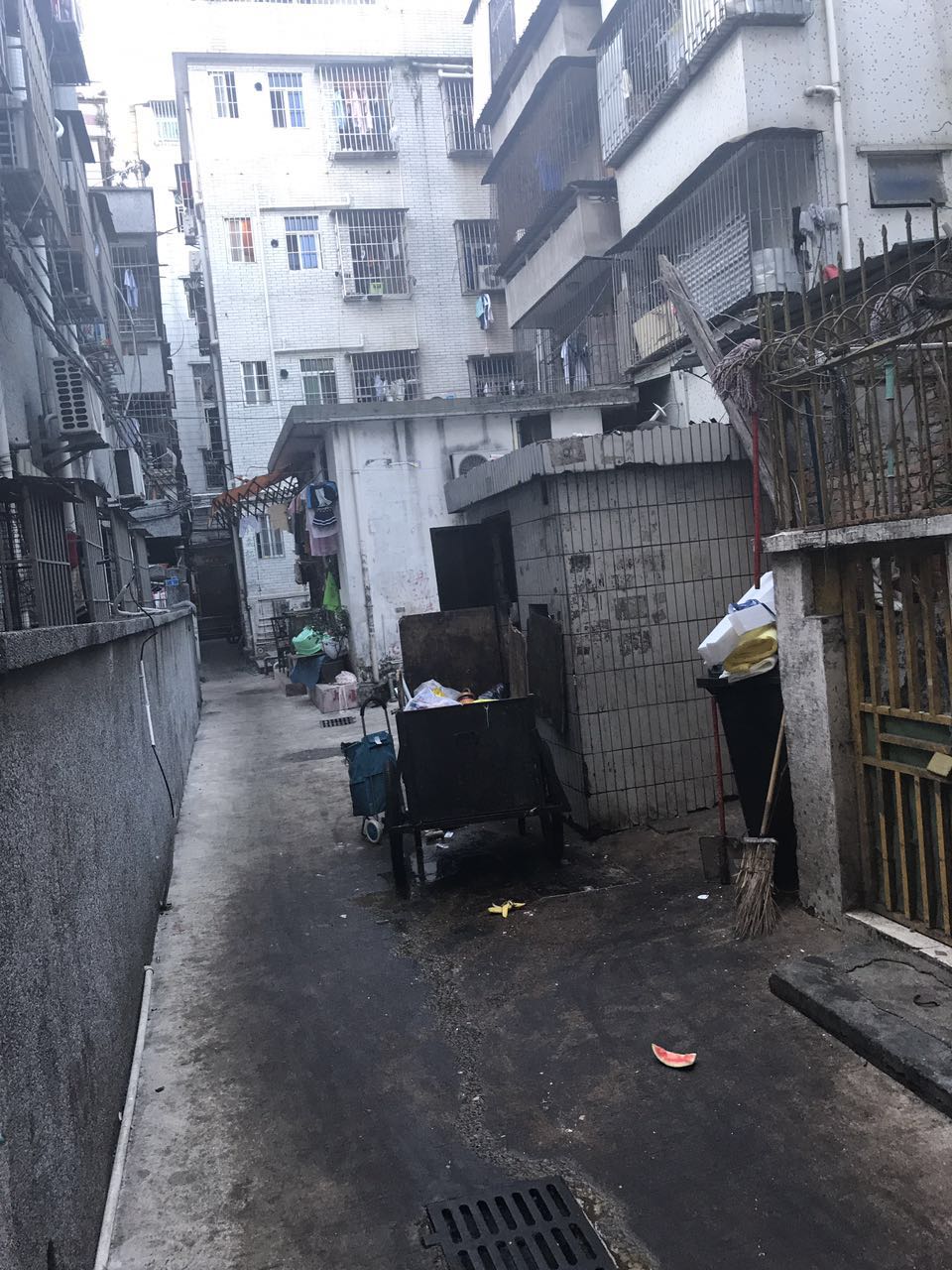 3.衣物晾晒改善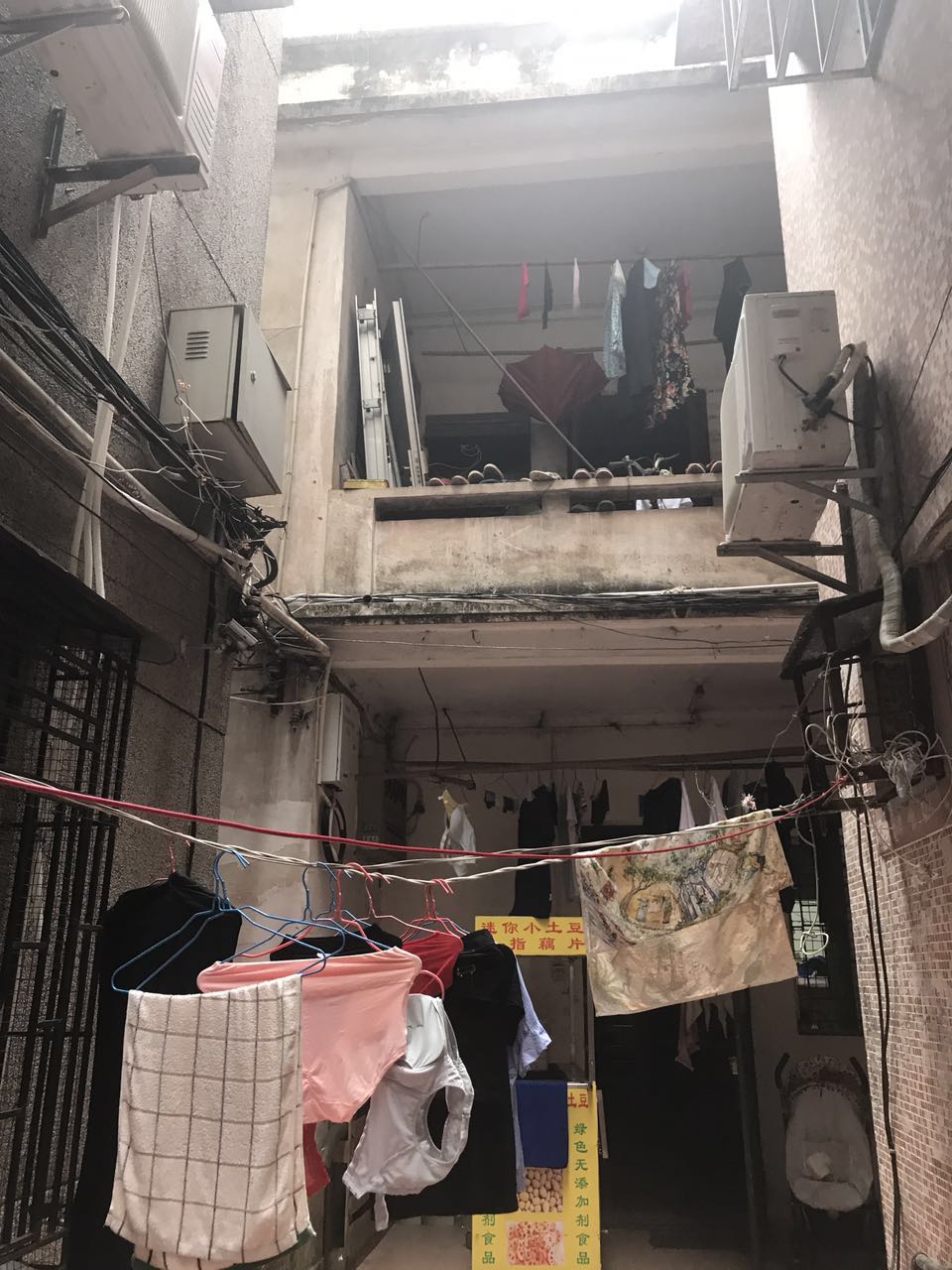 4.单车摆放混乱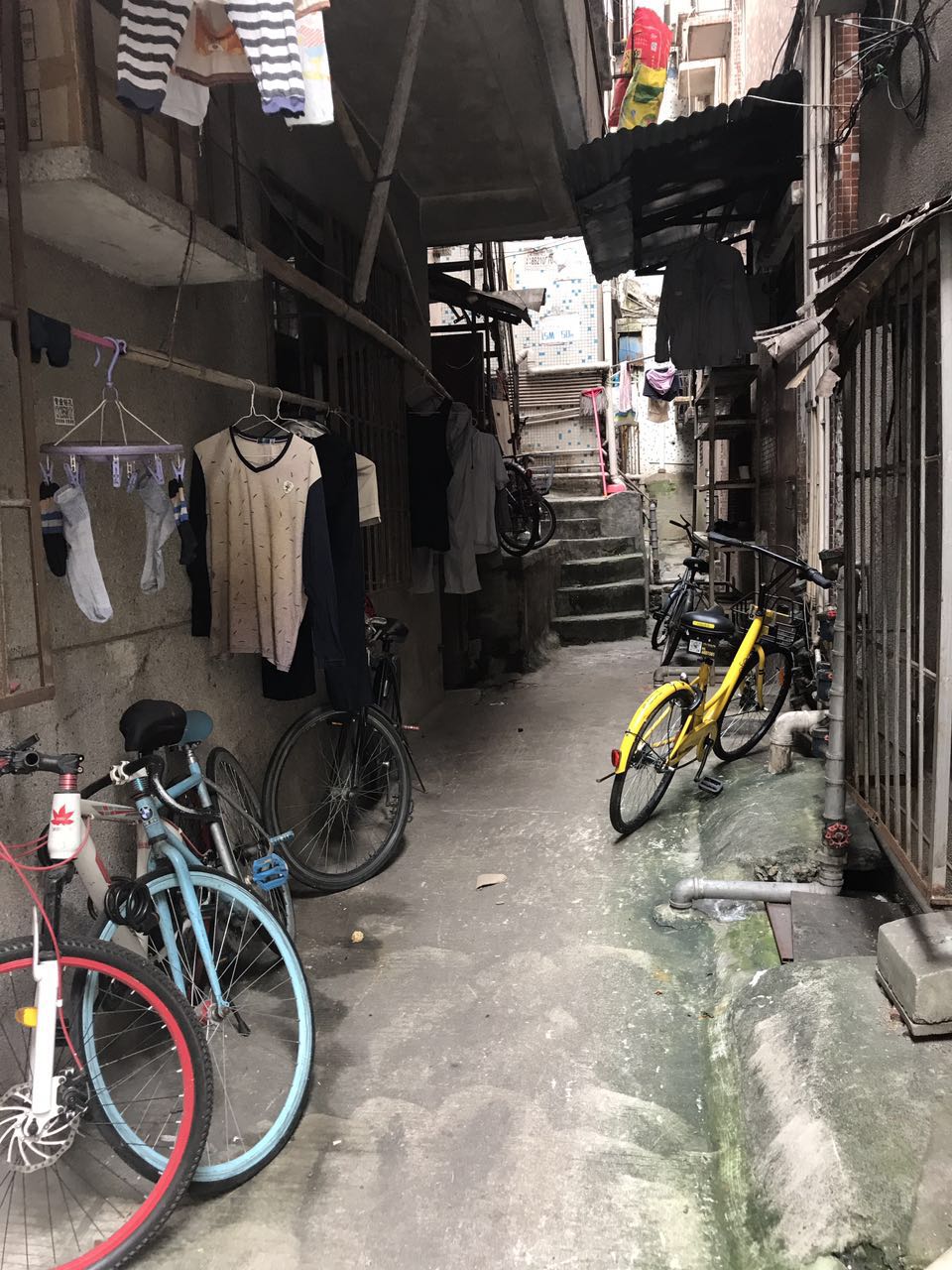 5.朝阳北街32号 墙上牛皮藓严重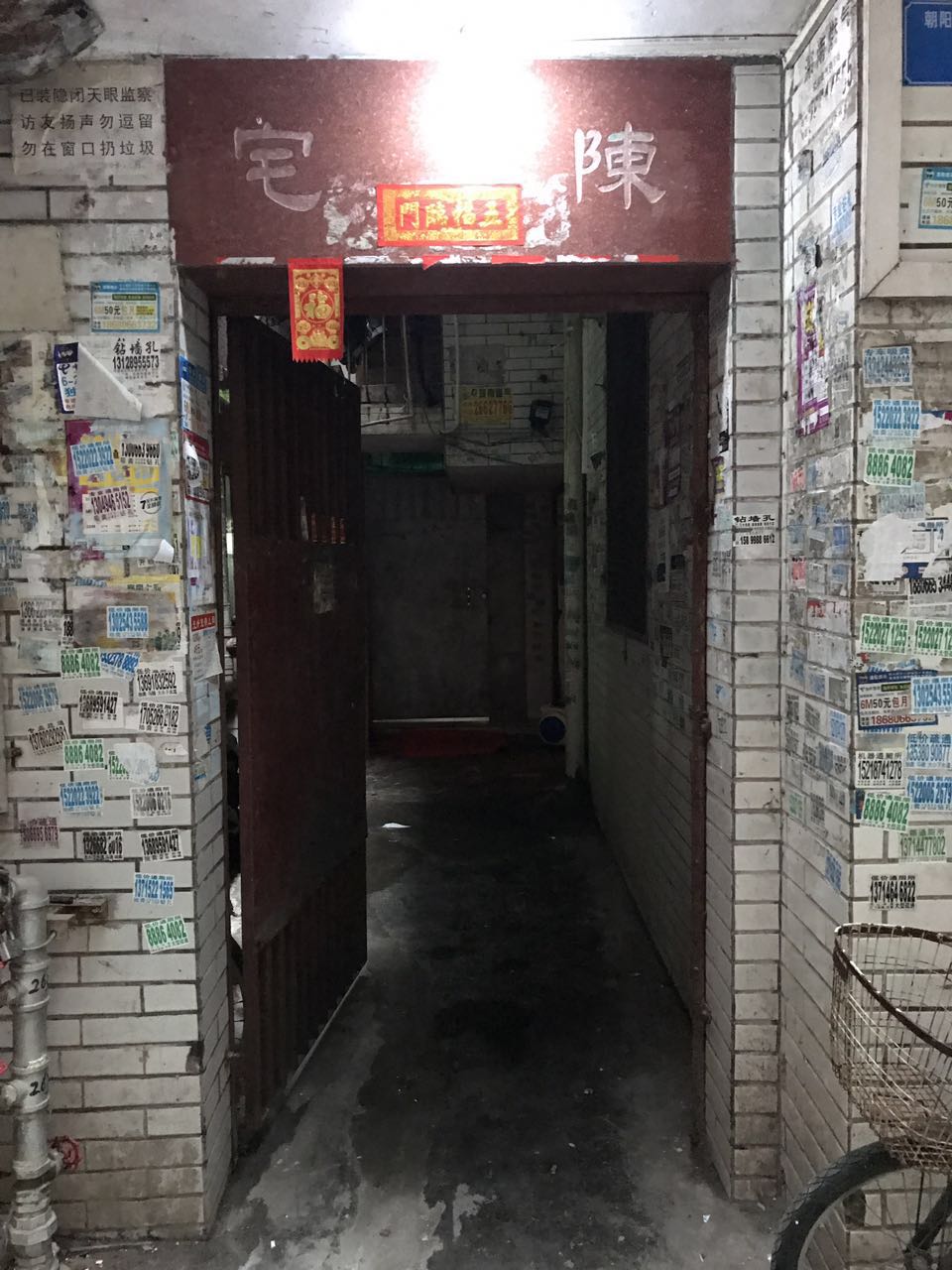 